ΘΕΜΑ: Συλλογή στοιχείων εκπαιδευτικών που διδάσκουν μαθήματα Φυσικών Επιστημών στα σχολεία αρμοδιότητας του 1ου και 2ου ΕΚΦΕ Ηρακλείου το σχ. έτος 2016-2017.Για την καλύτερη και πιο άμεση επικοινωνία των ΕΚΦΕ Ηρακλείου και των Σχ. Συμβούλων με τους εκπαιδευτικούς, παρακαλούμε όλους τους εκπαιδευτικούς που διδάσκουν μαθήματα Φυσικών Επιστημών στα σχολεία αρμοδιότητας του 1ου και 2ου ΕΚΦΕ Ηρακλείου το σχ. έτος 2016-2017, ανεξάρτητα εάν υπάρχει εργαστήριο Φυσικών Επιστημών στο σχολείο τους, να συμπληρώσουν έως 21/10/2016 την ηλεκτρονική φόρμα συλλογής στοιχείων, που βρίσκεται στη διεύθυνση:https://goo.gl/forms/RTr13Oy3yKdfEYHp1Η επικαιροποίηση των στοιχείων από όλους τους εκπ/κούς είναι απαραίτητη λόγω των αλλαγών που γίνονται κάθε χρόνο στη στελέχωση των σχολείων. Τα στοιχεία αυτά βοηθούν στην πιο άμεση και αποτελεσματική επίλυση τυχόν προβλημάτων και σε καμία περίπτωση δεν κοινοποιούνται σε τρίτους χωρίς την συγκατάθεση των εκπαιδευτικών.Παρακαλούνται οι Υπεύθυνοι των Εργαστηρίων Φυσικών Επιστημών να συμπληρώσουν τα στοιχεία σχετικά με το εργαστήριο προκειμένου να χρησιμοποιηθούν για την ετήσια επικαιροποίηση του μητρώου εργαστηρίων που πρέπει να τηρούν τα ΕΚΦΕ. 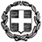 ΕΛΛΗΝΙΚΗ ΔΗΜΟΚΡΑΤΙΑΥΠΟΥΡΓΕΙΟ ΠΑΙΔΕΙΑΣ, ΕΡΕΥΝΑΣ ΚΑΙ ΘΡΗΣΚΕΥΜΑΤΩΝ----ΠΕΡ/ΚΗ Δ/ΝΣΗ Π/ΘΜΙΑΣ ΚΑΙ Δ/ΘΜΙΑΣ ΕΚΠ/ΣΗΣ ΚΡΗΤΗΣΔ/ΝΣΗ Δ/ΘΜΙΑΣ ΕΚΠ/ΣΗΣ ΗΡΑΚΛΕΙΟΥ1o & 2o ΕΡΓΑΣΤΗΡΙΑΚO  ΚΕΝΤΡO  ΦΥΣΙΚΩΝ  ΕΠΙΣΤΗΜΩΝ ΗΡΑΚΛΕΙΟΥ  Ηράκλειο, 12/10/2016Αρ. Πρωτ.: 194941ο  ΕΚΦΕ ΗΡΑΚΛΕΙΟΥΤαχ. Δ/νση   	:	Πιτσουλάκη 24, 71307, ΗράκλειοΠληροφορίες 	:  	Ελευθερία ΦανουράκηΤηλ./ Fax          :	2810327256/2810360253E-mail            	:  	mail@1ekfe.ira.sch.grΙστοσελίδα    	:  	http://1ekfe.ira.sch.gr ΠΡΟΣ: Γυμνάσια, ΓΕΛ  & ΕΠΑΛ αρμοδιότητας 1ου και 2ου ΕΚΦΕ ΗρακλείουΚΟΙΝ:Δ/νση Δ/θμιας Εκπ/σης Ν. ΗρακλείουΓραφείο Σχολικών Συμβούλων ΠΕ04 2ο  ΕΚΦΕ ΗΡΑΚΛΕΙΟΥΤαχ. Δ/νση   	:	Μάχης Κρήτης 52, 71303 Ηράκλειο                                      Πληροφορίες 	:  Βασίλης ΓαργανουράκηςΤηλ. -Fax      	:  	2810370508E-mail            	:  	mail@2ekfe.ira.sch.grΙστοσελίδα    	:  	http://2ekfe.ira.sch.gr                                                                ΠΡΟΣ: Γυμνάσια, ΓΕΛ  & ΕΠΑΛ αρμοδιότητας 1ου και 2ου ΕΚΦΕ ΗρακλείουΚΟΙΝ:Δ/νση Δ/θμιας Εκπ/σης Ν. ΗρακλείουΓραφείο Σχολικών Συμβούλων ΠΕ04Η Υπεύθυνη του 1ου Ε.Κ.Φ.Ε. ΗρακλείουΕλευθερία ΦανουράκηΟ Σχ. Σύμβουλος ΠΕ04  ΗρακλείουΓεώργιος Ι. ΧατζηδάκηςΟ Υπεύθυνος του 2ου Ε.Κ.Φ.Ε. ΗρακλείουΒασίλειος ΓαργανουράκηςΟ Σχ. Σύμβουλος ΠΕ04  ΗρακλείουΓρηγόρης Επιτροπάκης